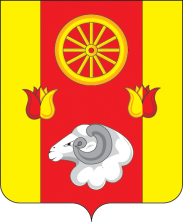 Ростовская областьРемонтненский районАдминистрация Денисовского сельского поселенияПОСТАНОВЛЕНИЕ30.12.2020                                                    №   108                                          п. ДенисовскийО внесении изменений в постановление Администрации Денисовскогосельского поселения от 21.12.2015 № 99     С целью приведения в соответствие нормативно-правового акта с действующим законодательством,ПОСТАНОВЛЯЮ:1.Внести изменения в приложение к постановлению Администрации Денисовского сельского поселения  от 21.12.2015 № 99 «Об утверждении  Административного регламента Администрации Денисовского сельского поселения   по предоставлению муниципальной услуги  «Постановка на учет граждан в качестве  нуждающихся  в жилых помещениях, предоставляемых по договорам социального найма» следующие изменения:п.2.3  раздела II «Стандарт предоставления муниципальной услуги»  изложить в следующей редакции:«2.3. Перечень документов, необходимых для предоставления муниципальной услуги2.3.1. Для предоставления муниципальной услуги в Администрацию поселения или МАУ «МФЦ» необходимо представить следующие документы:	1) заявление о принятии на учет согласно приложению № 1 к Настоящему Регламенту;2) копии документов, удостоверяющих личность гражданина Российской Федерации и членов его семьи (все страницы);3) правоустанавливающие документы на занимаемое жилое помещение, право на которое не зарегистрировано в Едином государственном реестре недвижимости (далее – ЕГРН);4) копии свидетельств о браке (расторжении брака), о рождении (смерти) членов семьи;5) при наличии у гражданина права на меры социальной поддержки, установленные федеральным законодательством, – копии удостоверений и документов, подтверждающих данное право.Орган местного самоуправления самостоятельно запрашивает имеющиеся в федеральном реестре инвалидов сведения об инвалидности гражданина.В случае отсутствия соответствующих сведений в федеральном реестре инвалидов гражданином представляются справка (установленного образца) об инвалидности, индивидуальная программа реабилитации или абилитации (для инвалидов), выданные учреждением медико-социальной экспертизы.К заявлению прилагаются для граждан, страдающих некоторыми формами хронических заболеваний или имеющих право на дополнительную жилую площадь в соответствии с федеральным законодательством, - справки, заключения и иные документы, выдаваемые организациями, входящими в государственную, муниципальную или частную систему здравоохранения.  2.3.2. Все копии предоставляются с предъявлением оригиналов документов. Заявитель вправе предоставить без предъявления оригиналов копии необходимых документов, заверенные в установленном порядке.2.3.3. Органом местного самоуправления самостоятельно запрашиваются документы (их копии или содержащиеся в них сведения), необходимые для принятия гражданина на учет, в органах государственной власти, органах местного самоуправления и подведомственных государственным органам или органам местного самоуправления организациях, в распоряжении которых находятся данные документы (их копии или содержащиеся в них сведения) в соответствии с нормативными правовыми актами Российской Федерации, нормативными правовыми актами Ростовской области, муниципальными правовыми актами, если такие документы не были представлены заявителем по собственной инициативе, в том числе:1) правоустанавливающие документы на занимаемое жилое помещение, право на которое зарегистрировано в ЕГРН;2) справка предприятия технической инвентаризации о наличии (отсутствии) жилья, земельного участка и иного недвижимого имущества, принадлежащего на праве собственности и подлежащего налогообложению, на всех членов семьи в муниципальном образовании, в котором подано заявление о принятии на учет, по состоянию на дату подачи заявления и выписка из ЕГРН о наличии (отсутствии) жилья, земельного участка и иного недвижимого имущества, принадлежащего на праве собственности и подлежащего налогообложению, на всех членов семьи на территории Российской Федерации по состоянию на дату подачи заявления;3) в случае если в течение пятнадцати лет до момента подачи заявления о принятии на учет гражданин и члены его семьи проживали в ином муниципальном образовании, справка предприятия технической инвентаризации и выписка из ЕГРН о наличии (отсутствии) жилья, земельного участка и иного недвижимого имущества, принадлежащего на праве собственности и подлежащего налогообложению, на всех членов семьи в муниципальном образовании, в котором проживала семья, по состоянию на дату подачи заявления;4) сведения о регистрации по месту жительства (пребывания) гражданина и членов его семьи».п.3.1.1.  раздела III «Административные процедуры» изложить в следующей редакции:       « 3.1.1. Прием заявлений и документов от граждан о принятии на учет и снятии с учета1. должностное лицо в установленные дни приема осуществляет прием от граждан  документов;2. при решении  вопроса о постановке на учет документы предоставляются  на заявителя  и всех  членов семьи;3. документы, удостоверяющие личность, подтверждающие родственные отношения в оригиналах и копиях. Копии документов после их проверки на соответствие оригиналу заверяются должностным лицом, уполномоченным принимать документы. Все остальные документы Администрацией запрашиваются самостоятельно;4. должностное лицо проверяет полноту, правильность  оформления и заверения представленных документов;5. заявление регистрируется в книге регистрации заявлений о принятии на учет  граждан, нуждающихся в жилых помещениях  (приложение1);6. гражданину, подавшему заявление,  выдается расписка в получении документов с указанием их перечня и даты получения».2. Настоящее постановление подлежит официальному опубликованию (обнародованию). 3. Контроль за исполнением настоящего постановления оставляю за собой.Глава АдминистрацииДенисовского сельского поселения                                О. А. Апанасенко